Opis przedmiotu zamówienia. Przedmiotem zamówienia jest rower składany, MTB, przystosowany do poruszania się w terenie charakteryzującym się dużymi wzniesieniami oraz nieutwardzonymi drogami. Rozkładanie oraz składanie roweru powinno odbywać się bez użycia dodatkowych narzędzi.Parametry techniczne oraz wyposażenie:- rama w rozmiarze L 20” wykonana ze stopu aluminium w rozmiarze umożliwiającym poruszanie się osobom o wzroście 170 – 190 cm.- rozmiar obręczy kół	26”- opony o grubości min. 26 x 2.0”,  max 26 x 2.3”- kaseta tylna min. 9 rzędowa - kaseta przednia min 2 rzędowa- przedni widelec amortyzowany- regulowana wysokość siodła- waga max. roweru gotowego do jazdy - 16 kg.- nośność min. 100 kg.- max wymiary po złożeniu 110x40x110 cm- hamulce przednie oraz tylne tarczowe, hydrauliczne- Instrukcja obsługi , karta gwarancyjna	Dodatkowe wyposażenie.Rower powinien być wyposażony dodatkowo w:- podpórkę boczną,-dzwonek, -lampę rowerową tylną barwy czerwonej -lampę rowerową przednią barwy białej- torba podsiodłowa- zapasowa dętka- zestaw naprawczy (multitool)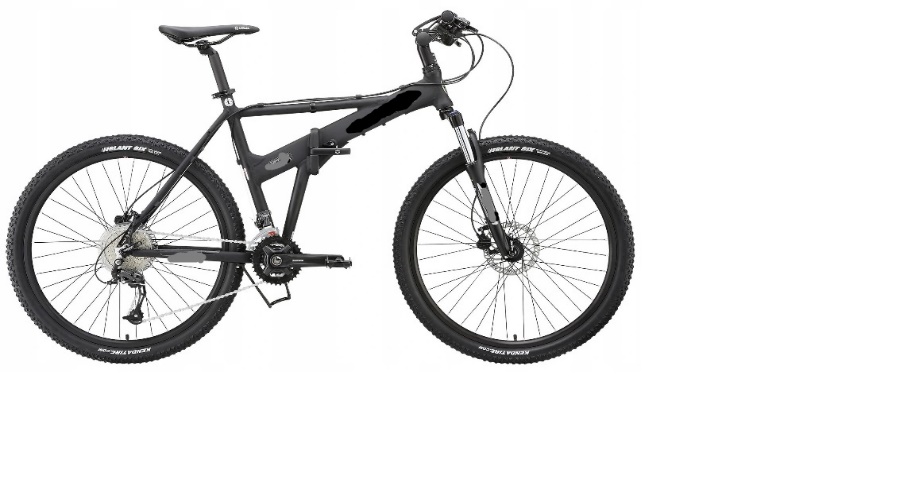 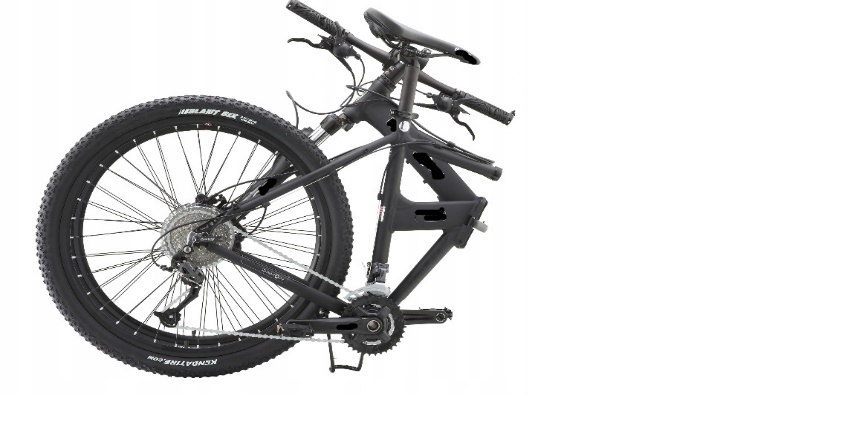 Zdj. poglądowe przedmiotu zamówienia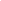 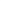 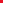 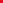 